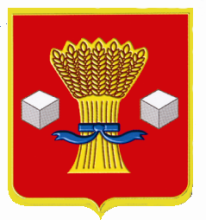 АдминистрацияСветлоярского муниципального района Волгоградской областиПОСТАНОВЛЕНИЕот 15.05. 2023               № 592Об утверждении тарифа на жилищные услуги по содержанию и текущему ремонту общего имущества собственников помещений в многоквартирном  доме, расположенном  по адресу: Волгоградская область, Светлоярский район, р.п. Светлый Яр, переулок Колхозный, дом 22                   На основании статьи 161 Жилищного кодекса Российской Федерации, Постановления Правительства Российской Федерации от 06.02.2006 № 75 «О порядке проведения органами местного самоуправления открытого конкурса по отбору управляющей организации для управления многоквартирным домом»,   руководствуясь Уставом Светлоярского муниципального района Волгоградской области, Уставом Светлоярского городского поселения Светлоярского муниципального района Волгоградской области, постановляю:Утвердить   тариф  на  жилищные  услуги  по  содержанию  и  текущемуремонту общего имущества собственников помещений в многоквартирном доме, расположенном по адресу: Волгоградская область, Светлоярский район, р.п. Светлый Яр, переулок Колхозный, дом 22, согласно приложению.          Отделу   по    муниципальной  службе,  общим  и   кадровым   вопросамадминистрации Светлоярского муниципального района Волгоградской области (Иванова Н.В.)  направить настоящее постановление для опубликования в районную газету «Восход» и разместить на официальном сайте администрации Светлоярского муниципального района Волгоградской области.   Контроль   за   исполнением    настоящего    постановления   возложить на исполняющего обязанности заместителя главы Светлоярского муниципального района Волгоградской области Леонов Д.Н.Глава муниципального района                                                                В.В.ФадеевС.В.Карташов                                                                             Утвержден                                                                                       постановлением администрации                                                                                       Светлоярского муниципального                                                                                       района Волгоградской области                                                                                        от _________2023 года № _____Управляющий делами                                                                          С.В.Маринина                                                              ТАРИФ                                                              ТАРИФ                                                              ТАРИФ                                                              ТАРИФ                                                              ТАРИФ                                  на услуги и работы по содержанию общего                                  имущества в многоквартирном доме                                  на услуги и работы по содержанию общего                                  имущества в многоквартирном доме                                  на услуги и работы по содержанию общего                                  имущества в многоквартирном домепо адресу: р.п. Светлый Яр, пер. Колхозный, дом 22по адресу: р.п. Светлый Яр, пер. Колхозный, дом 22по адресу: р.п. Светлый Яр, пер. Колхозный, дом 22по адресу: р.п. Светлый Яр, пер. Колхозный, дом 22по адресу: р.п. Светлый Яр, пер. Колхозный, дом 22№п/пНаименование работПериодичностьТариф руб./кв.м.Годовая сумма, руб.12345I. Санитарные работы по содержанию помещений общего пользованияI. Санитарные работы по содержанию помещений общего пользованияI. Санитарные работы по содержанию помещений общего пользованияI. Санитарные работы по содержанию помещений общего пользованияI. Санитарные работы по содержанию помещений общего пользования1.                  Подметание полов во всех помещениях общего пользования и протирка их влажной швабройЕжедневно в рабочие дни1,9965204,342.                  Мытье и протирка дверей,  окон колпаков светильников в помещениях общего пользования  Согласно графика 1,1337025,58            Итого:            Итого:            Итого:3,12102229,92           II. Содержание земельного участка, входящего в состав общего имущества        многоквартирного дома           II. Содержание земельного участка, входящего в состав общего имущества        многоквартирного дома           II. Содержание земельного участка, входящего в состав общего имущества        многоквартирного дома           II. Содержание земельного участка, входящего в состав общего имущества        многоквартирного дома           II. Содержание земельного участка, входящего в состав общего имущества        многоквартирного дома3.Подметание земельного участка в летний периодЧерез день в рабочие дни0,5618348,964.Убора мусора с газона, очистка урн3 раза в неделю0,39829,805.Уборка отмостки2 раза в 3 недели0,6119987,266.Очистка и ремонт элементов благоустройстваПо мере перехода к эксплуатации в весенне-летний период.0,175570,227.Сдвижка и подметание снега при отсутствии снегопадовЕжедневно в рабочие дни0,6320642,588.Сдвижка и подметание снега при снегопадеПо мере необходимости. Начало работ не позднее 3 часов после начала снегопада.0,237536,189.Ликвидация скользкостиПо мере необходимости0,5116710,66            Итого:            Итого:            Итого:3,0198625,66            III. Работы по содержанию и ремонту конструктивных элементов (несущих и          ненесущих конструкций) МКД            III. Работы по содержанию и ремонту конструктивных элементов (несущих и          ненесущих конструкций) МКД            III. Работы по содержанию и ремонту конструктивных элементов (несущих и          ненесущих конструкций) МКД            III. Работы по содержанию и ремонту конструктивных элементов (несущих и          ненесущих конструкций) МКД            III. Работы по содержанию и ремонту конструктивных элементов (несущих и          ненесущих конструкций) МКД10.Консерваация, расконсервирование полливочной системы, ремонт просевших отмостокПо мере перехода к эксплуатации дома в осенне-зимний период  весенне-летний период0,072293,6211.Ремонт конструктивных элементов зданияПроведение технических осмотров состояния наружных и внутренних стен, перекрытий, цоколя здания 2 раза в год и устранение незначи-тельных неисправностей в герметизации межпанельных швов, отдельных участков стен, цоколя, перекрытий, козырьков над входами в подъезды, ремонт крылец0,4314089,3812.Ремонт кровлиПериодический технический осмотр состояния кровельного покрытия 2 раза в год. Очистка кровельного покрытия от мусора, удаление снега и наледи с кровель, устранение незначительных повреждений кровельного покрытия по мере необходимости.1,6754719,2213.Замена разбитых стекол  окон и дверей в помещениях общего пользования: установка недостающих, частично разбитых и укрепление слабо укрепленных стекол в дверных и оконных заполнениях; установка и укрепление ручек и шпингалетов на оконных и дверных заполне-ниях; закрытие подвальных и чердачных дверей на замки. Смена, восстановление отдельных элементов, частичная замена оконных и дверных заполнений, установка и укрепление пружин, упоров на входных дверях, ремонт и укрепление входных дверей.По мере перехода к эксплуатации дома в осенне-зимний период,  весенне-летний период0,268519,16             Итого:             Итого:             Итого:2,4379621,38             IV. Работы по содержанию и ремонту оборудования и систем инженерно-          технического обеспечения             IV. Работы по содержанию и ремонту оборудования и систем инженерно-          технического обеспечения             IV. Работы по содержанию и ремонту оборудования и систем инженерно-          технического обеспечения             IV. Работы по содержанию и ремонту оборудования и систем инженерно-          технического обеспечения             IV. Работы по содержанию и ремонту оборудования и систем инженерно-          технического обеспечения14.Гидравлические испытания на прочность и плотность, регулировка инженерного обору-дования, промывка системы отопления. Смена отдельных участков трубопроводов отопления, запорной и регулировочной арматуры По мере перехода к эксплуатации дома в осенне-зимний период  весенне-летний период1,9864876,6815.Проведение технических осмотров и устранение незначительных неисправностей в системах водопровода и канализации горячее водоснабжение смена прокладок и набивка сальников в водопроводных и вентильных кранах в технических подпольях, помещениях элеваторных узлов; уплотнение сгонов; прочистка трубопроводов горячего и холодного водоснабжения; временная заделка свищей и трещин на внутренних трубопроводах и стояках; прочистка канализационных лежаков в техподпольях от жировых отложений; устранение течи на трубопроводах в тех-подпольях и элеваторных узлах.3,17103868,2216.Проведение технических осмотров и устранение незначительных неисправностей Регулировка и наладка систем центрального отоплениярегулировка трехходовых и пробковых кранов, вентилей и задвижек в технических подпольях, помещениях элеваторных узлов, регулировка и набивка сальников; уплотнение сгонов; ревизия запорной арматуры;  очистка грязевиков и воздухо-сборников; промывка систем центрального отопле ния; слив и наполнение систем отопления водой.1,8159306,4617.Проведение технических осмотров и устранение незначительных неисправностей в системах электроснабжение периодический технический  осмотр  системы электроснабжения; замена перегоревших электроламп ежеквартально; укрепление плафонов и ослабленных участков наружной электропроводки; прочистка клемм и соединений в групповых щитках и распределительных шкафах; ремонт запирающих устройств на групповых щитках и распределительных шкафах; проверка заземления электрокабелей; содержание козырькового освещения.0,5217038,3218.Поверка и ремонт коллективных (общедомовых) приборов учетаКоличество и тип приборов учета, требующих проведения поверки _____ шт.0,134259,58              Итого:              Итого:              Итого:7,61249349,26              V. Работы по содержанию и ремонту систем дымоудаления и вентиляции              V. Работы по содержанию и ремонту систем дымоудаления и вентиляции              V. Работы по содержанию и ремонту систем дымоудаления и вентиляции              V. Работы по содержанию и ремонту систем дымоудаления и вентиляции              V. Работы по содержанию и ремонту систем дымоудаления и вентиляции19.Проведение технических осмотров и устранение незначительных неисправностей в системах вентиляцииПроверка тяги в дымовентиляционных каналах, прочистка дымовентиляционных каналов 1 раз в год0,6220314,92             Итого:             Итого:             Итого:0,6220314,92             VI. Работы по содержанию и ремонту систем внутридомового газового оборудования             VI. Работы по содержанию и ремонту систем внутридомового газового оборудования             VI. Работы по содержанию и ремонту систем внутридомового газового оборудования             VI. Работы по содержанию и ремонту систем внутридомового газового оборудования             VI. Работы по содержанию и ремонту систем внутридомового газового оборудования20.Техническое обслуживание общедомового газового оборудованияПроверка (визуальная) соответствия установки газоиспользующего оборудования и прокладки газопро-водов в помещении нормативным требованиям; проверка состояния окраски и креплений газопровода, наличия и целостности футляров в местах прокладки газопроводов через наружные и внутренние конст-рукции зданий; проверка герметичности соединений газопроводов и арматуры приборным методом или мыльной эмульсией; проверка целостности и укомплектованности газоиспользующего оборудования; проверка работоспособности и смазка кранов (задвижек), установленных на газопроводах, при необходимости, перенабивка сальни-ковых уплотнений; проверка наличия тяги в дымовых и вентиля-ционных каналах, состояния соединительных труб газоиспользующего оборудования с дымовым каналом, наличие притока воздуха для горения.0,39829,80             Итого:             Итого:             Итого:0,39829,80VII. Обеспечение устранение аварий на внутридомовых инженерных системах VII. Обеспечение устранение аварий на внутридомовых инженерных системах VII. Обеспечение устранение аварий на внутридомовых инженерных системах VII. Обеспечение устранение аварий на внутридомовых инженерных системах VII. Обеспечение устранение аварий на внутридомовых инженерных системах 21.Устранение аварий и неисправностей в пределах эксплуатационной ответственности на внутридомовых инженерных системах водопровода, канализации, горячего водоснабженияремонт и замена сгонов на трубопроводе; установка бандажей на трубопроводе; смена небольших участка (до 1 м)  трубопроводов; устранения общих засоров  канализации внутри строения; ликвидация засора канализационных труб «лежаков» до внешней границы стены многоквартирного дома; заделка свищей и зачеканка раструбов; выполнение сварочных работ при ремонте или замене трубопровода0,619659,6022.Устранение аварий и неисправностей в пределах эксплуатационной ответственности на внутридомовых инженерных системах центрального отопленияремонт аварийно-поврежденной арматуры с заменой; ликвидация течи путем уплотнения труб, арматуры и нагревательных приборов; ремонт и замена сгонов на трубопроводе; смена  небольших участков трубопровода до 1 м.; выполнение сварочных работ при ремонте или замене трубопровода0,4916055,3423.Устранение аварий и неисправностей в пределах эксплуатационной ответственности на внутридомовых инженерных системах энергоснабжения восстановление неисправных участков электрической сети в местах общего пользования до двух метров; замена предохранителей, автоматических выключателей на домовых вводно-распределительных устройствах и щитах, в поэтажных распределительных электрощитах; ремонт электрощитов (замена шпилек, подтяжка и зачистка контактов), включение и замена вышедших из строя автоматов электрозащиты и пакетных переключателей; замена плавких вставок в электрощитах; замена сопротивления изоляции трубопроводов. 0,216880,8624.Аварийно-диспетчерское обслуживаниеКруглосуточно0,8728506,42             Итого:             Итого:             Итого:2,1771102,2225.Дератизация и дезинсекция2 раза в год 0,299502,14             Итого:             Итого:             Итого:0,299502,14VIII. Работы по управлениюVIII. Работы по управлениюVIII. Работы по управлениюVIII. Работы по управлениюVIII. Работы по управлению26.Затраты на управление, на ведение бухгалтерского и налогового учета, начисление квартплаты Ежедневно в рабочие дни4,43145153,38             Итого:             Итого:             Итого:4,43145153,38             ВСЕГО:             ВСЕГО:             ВСЕГО:23,98785728,68